Name of the teacher : AMAL SARKAR  						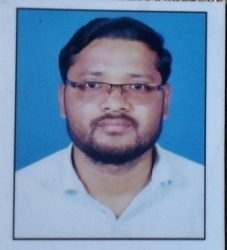 Designation : SACT - IQualifications : Only degrees : M.A, M.PHILL, UGC-NETSpecialization : VEDAResearch (PhD) : NoE-mail : amalsrkr69@gmail.comTeaching Experience (present college) : 8th YearsCollege served : SKBU, Mekliganj College Achievements : NO Publications details (Books, Book chapters, Journals, Seminar/Conference Proceedings etc.) : b. Seminar/ Conference Awards/ Fellowship/Grants : RGNF Fellowship Teaching Experiences in other institutions : 4 Month Administrative responsibilities in College : H.O.DSL. NO.TITLEJOURNAL/BOOK/BOOK CHAPTERPUBLISHERISSN/ISBNPG. NO.DATEVOLSTATUS1BOOKPUTHI PRAKASHAK978-”81-941575-2-61National2JOURNALTIRUPATI JOURNAL SOLUTIONS2394-7511917/06/20151International3BOOK CHAPTER MEKHLA PRAKASHAN978-93-81415-86-43952015Inter national4BOOK CHAPTERManbhum Sambad Publication Private Limited978-81-949981-3-61812020 DecemberNationalSl. No.Name of the PresenterTitle of the PaperTitle of the Seminar/Conference/otherOrganized ByInternational/National/Regional/Other1AMAL SARKARAapastamab Dharmasutraloke manabjibansanrakhnamSignificance of sanskrit Litrature in Preservation of Human LifeDepartment of Sanskrit,SKBU Purulia Inter national2AMAL SARKARAdhunik Shikha Por Vaidik Shikha ka Prabhavvaishik gyanbigyan ke Pariprekhya men vedo ki PrasangikataVedbibhag, Gurukul Kangri ViswabidyalayNational3AMAL SARKARPrachin kalin byabsayik rananitiyaVedic Foundation of Indian ManagmentVFIM 20121st International Conference4AMAL SARKARNaitikMulya Dharmasutra ke Pariprekhya meHumanism in Sanskrit LitretureDepartment of Sanskrit, Raiganj UniversityNational